Муниципальное казенное учреждение «Управление образованием Междуреченского городского округа»Муниципальное бюджетное учреждение дополнительного образования «Центр детского творчества»Дополнительная общеобразовательная программа:«Изобразительное искусство»для  учащихся  5  – 10 лет5 лет обученияАвтор – составитель:Плоскина Светлана Михайлова,педагог  дополнительногообразованияМеждуреченск 2015Паспорт программыПОЯСНИТЕЛЬНАЯ  ЗАПИСКАДополнительная общеобразовательная программа «Изобразительное искусство» относится к художественной направленности.С древнейших времён человек изображает окружающий его мир. Сначала он делал рисунки любыми подручными средствами на таких материалах, как камень, дерево, кости животных и прочее. Дошедшие до нас изображения говорят о теснейшей связи первобытного искусства с повседневной жизнью людей.По мере развития цивилизации на рисование стали смотреть как на определённый способ познания природы, начали понимать его воспитательное значение. Появились «школы», обучающие изобразительному искусству, а затем и различные теории обучения.Овладевая навыками разнообразных технологий, ребёнок свободнее ориентируется в окружающих его материалах, что значительно повышает его творческий потенциал.Основная идея программы - создание объединения «Изобразительное творчество»  с чётко организованным учебно-воспитательным процессом. Программа  адаптирована и даёт разнообразные знания в области изобразительного искусства.Актуальность данной программы заключается в ее соответствии социально-педагогическим требованиям современного общества и государственного заказа на воспитание социально активной личности. Именно эти качества формируются и развиваются у учащихся в процессе занятий по данной программе. Кроме того, овладевая навыками разнообразных технологий, ребёнок свободнее ориентируется в окружающих его материалах, что значительно повышает его творческий потенциал.Данная общеобразовательная программа педагогически целесообразна, т.к. при ее реализации дети знакомятся с историей изобразительного искусства, с его ролью в жизни человека, с взаимосвязью изобразительного и других видов искусств, участвуют в областных и городских выставках изобразительного искусства, изучают историю Горной Шории: национальный народный костюм, культуру, прикладные искусства. Таким образом, в работах обучающихся используется региональная, национальная специфика.Кроме того, в процессе реализации программы осуществляется профориентационная работа, которая направлена на знакомство с профессиями, близкими к художественному творчеству: художника, архитектора, дизайнера, оформителя и т.д. Эта работа проводится в формах: экскурсии в городской выставочный зал, выставочный зал детской художественной школы, встречи с людьми разных художественных профессий.Начиная со второго года обучения, дети включаются в социальные практики, такие ситуации, в которых человек получает социальный опыт. У учащихся появляется возможность совместной деятельности с другими творческими коллективами, представителями художественных профессий, возможность получить опыт работы на заказ, изучить современный социум, узнать об интересующей профессии, научиться работать с деловой документацией.Новизна программы заключается в понимании приоритетности воспитательной работы и того, что, теоретические знания учащийся получает в комплексе. Это дает им возможность в течение 5 лет изучать теоретические вопросы в их деятельностно - практическом аспекте. Все блоки программы в разной мере присутствуют практически на каждом занятии и на каждом году обучения, что позволяет возвращаться к изученному материалу, закрепляя его и постепенно усложняя его. Данный принцип способствует поддержанию творческого интереса к изобразительной деятельности, самовыражению и самореализации учащихся. Программа построена по концентрическому типу.В современных условиях к дополнительному образованию предъявляются принципиально новые духовно-нравственные и социально-экономические требования. Развивающемуся обществу нужны образованные, нравственные люди, способные принимать ответственные решения.Цель общеобразовательной программы:    развитие личности обучающегося, способного к творческому самовыражению и самореализации с помощью изобразительного искусства.В результате реализации данной образовательной программы решаются следующие познавательные и практические задачи:в обучении: - обучать основам рисования с натуры, по памяти и воображению; - научить передавать в рисунках формы, пропорции, объём, перспективу, светотени; - научить создавать сюжетно-тематические композиции. - научить пользоваться разнообразными техниками в живописи, графике, композиции.в развитии:- развить визуальное, образное мышление, зрительную память, воображение, цветовое   восприятие;- развить эстетическое восприятие предметов, явлений окружающего мира и   эмоционального отношения к ним;- развить цветовое зрение, художественно – образную память, творческую активность,   художественные способности, воображение и фантазию.в воспитании:- привить интерес к изобразительному творчеству- познакомить с произведениями искусства, памятниками истории и архитектуры;- воспитывать аккуратность, усидчивость, уверенность в своих силах.В отличие от существующих, данная программа позволяет:развивать ключевые компетентности средствами дополнительного образования; концентрировать педагогическое внимание на индивидуальных интересах учащегося, своевременно идентифицировать проблемы обучения; осуществлять реальную педагогическую поддержку ребёнка в достижении поставленных им образовательных целей; реализовать права каждого учащегося на выбор содержания, способов и темпа освоения образовательной программы; конструировать оптимальный учебно-методический комплекс программы дополнительного образования детей.Программа «Изобразительное искусство» рассчитана на 5 лет обучения, возраст учащихся 5 – 10 лет. Программа модифицированная, составлена на основе типовой программы «Изобразительное искусство» под редакцией члена - корреспондента РАО, доктора педагогических наук В.С. Кузина, адаптирована и даёт разнообразные знания в области изобразительного искусства. Для реализации творческого самовыражения и самореализации учащихся в образовательно-воспитательном процессе применяются следующие основные методы:объяснительно-иллюстративный;репродуктивный;частично-поисковый (эвристический);проблемный;исследовательский.Педагогом используются индивидуальные и групповые формы организации деятельности учащихся на занятиях.Методы и формы проведения занятий: словесные, наглядные, практические, аналитические, репродуктивные, проблемно-поисковые, методы самостоятельной работы и работы с педагогом.эвристическая беседа, вернисаж, встреча с интересными людьми, выставка, галерея, гостиная, диспут, защита проектов, игра деловая, игра-путешествие, игра сюжетно-ролевая, игровая программа, конкурс, мастер-класс, «мозговой штурм», наблюдение, открытое занятие, поход, праздник, практическое занятие, представление, презентация, размышление, студия, творческая мастерская, творческий отчет. Используются стимулирующие методы к обучению: познавательные игры, дискуссии, выставки лучших работ, конкурсы, поощрения, благодарственные письма и.т.д.Режим занятий:общее число часов в год – 216 ч. (1, 2, 3 год обучения)общее число часов в год – 324 ч. (4, 5 год обучения)число часов и занятий – 3 раза в неделю по 2 часа (1, 2, 3 год обучения), 3 раза в неделю по 3 часа (4, 5 год обучения)Условия набора детей в коллектив: принимаются все желающие.Основанием для перевода учащихся на следующий год обучения служит: успешное усвоение всех тем программы;выполнение итоговых работ;участие в тематических, итоговых, городских, областных, международных выставках и конкурсах;выставка авторских работ, участие в проектной, исследовательской деятельности.Допускается дополнительный набор учащихся на второй, третий и т.д. годы обучения на основании результатов тестирования и собеседования.Дополнительная общеобразовательной программа включает в себя комплексную реализацию следующих блоков:живопись;рисунок;композиция;зарисовки и наброски.1 блок«Живопись»– изучение основных техник (акварель, гуашь, масляные краски). В этом блоке нарабатывается умение смешивать разнообразные цвета и использовать их для достижения большего эффекта, соблюдая основное правило последовательности работы: «от общего к частному» и «от частного к общему». Все обучение осуществляется с ориентацией на формирование и реализацию собственного замысла учащихся.2 блок «Рисунок»Рисунок – это фундамент и в то же время средство создания произведения искусства, выражение творческого замысла. Он является одной из форм фиксации быстро проходящих натурных впечатлений. Изучение идёт от простейших геометрических форм посредством анализа неживой и живой природы (натюрморт, пейзаж, животные) к самому сложному – человеку. 3 блок «Композиция» – декоративное рисование и художественное конструирование. Композиция совершенствует умение обобщать, выделять в каждом предмете и явлении главное, типичное. Она развивает воображение, чувство ритма, понимание гармонии и равновесия, учит ценить конструктивную ясность и целесообразность, т.е. формирует качества, которые необходимы в практической деятельности при изучении других разделов.4 блок «Зарисовки и наброски» –наряду с длительными учебными занятиями большое место в программе отведено зарисовкам и наброскам (быстрым рисункам). Работа над набросками развивает наблюдательность и остроту глаза, развивает умение быстро выбирать и зарисовывать наиболее характерное и типичное в натуре, будь то неодушевлённый предмет, пейзаж, животное или человек.В результате обучения по дополнительной общеобразовательной программе учащиеся овладевают следующими компетентностями:К концу  1-го года учащиеся овладевают следующими компетентностями:- знать основные понятия о строении формы и пропорциях- знать правильное определение общего пространственного положения предмета,   пропорций целого и частей;- знать о светотени, о локальном свете (свет, тень, рефлекс);- знать первоначальные навыки рисования (определение главного в работе, компоновка,   выбор техники);- знать определение на глаз размеров предмета без помощи измерительных   инструментов;-уметь владеть элементами штриха, закрашивание краской, созданием цветом     различных тоновых градаций, смешивание красок.К концу 2-го года обучения учащиеся владеют следующими компетенциями:- уметь определять связь внешних форм с конструкцией предмета, изображая ряд предметов, с учётом перспективных сокращений они способны представлять невидимые контуры модели, связывать их с видимыми очертаниями относительно линии горизонта;-  знать задачи светотени (блик, свет, полутон, собственная тень, рефлекс и падающая тень);- уметь точно передавать форму и пропорции геометрических фигур бытовых предметов с их перспективными изображениями в сокращении средствами линии и светотени, правильно размещать изображаемые предметы в пространстве.	К концу 3-го года обучения учащиеся овладевают следующими компетентностями:-   уметь работать над композицией, составленной из нескольких предметов, сравнивать изображения с натурой, передавать фактуру предмета;- самостоятельно исправлять ошибки в рисунке, обращая внимание на правильное  перспективное размещение предметов в пространстве:- владеть техникой форэскизов;- знать «азы» художественного конструирования и дизайна.К концу 4-го года обучения учащиеся овладевают следующими компетентностями:- знать пропорции человеческого тела;- владеть искусством быстрой зарисовки человека, животных и предметов быта;- детальная проработка формы головы средствами линии, света и тона, передача движения и характера натуры;- владеть навыками работы в карандаше (штриховка), в цвете (акварель, гуашь, масляные краски). Разбираться и владеть различными техниками письма в цвете.К концу 5-го года обучения учащиеся овладевают следующими компетентностями:- уметь находить выразительные средства для реализации своих идей;- создавать целостную композицию – подчинять второстепенное главному;- уметь пользоваться контрастами;- уметь использовать ритм как организующее начало;- уметь использовать технику живописного письма;- знать основы изображения в пространстве;- знать основы изображения лица и фигуры человека;- уметь передавать в композиции сюжет и смысловую связь между объектами, образ   художественных постановок.Механизм оценки полученных результатов.Оценка знаний учащихся осуществляется при входном, промежуточном и итоговом контроле с помощью тестов, индивидуальных заданий по разным темам программы. Также по результатам изучения каждого из блоков программы проводится итоговый просмотр работ, с дальнейшей выставкой картин. Критерии оценки подробно описаны в мониторинге учета результатов обучения по дополнительной образовательной программе.Участвуя в городском конкурсе (1 и 2 этап), каждый обучающийся выставляет свои работы по заданным темам, имеет место успешности. Работы оцениваются компетентным жюри (оценка каждой работы: недостатки, достоинства ее). По итогам обучающиеся награждают дипломами (1, 2, 3 место, благодарности). В течение всего учебного года все имеют возможность, после усвоение начальных навыков каждого года обучения, участвовать в различных конкурсах разного уровня (региональные, областные, российские, международные). Результаты этой работы заносятся в мониторинг учащихся.Для проведения мониторинга по дополнительной общеобразовательной программе «Изобразительное искусство» привлекается самооценка, оценивается ведение творческих книжек, оформление портфолио учащегося и др.Для реализации программы необходимо:оборудованный учебный кабинет (стол для педагога, столы для обучающихся, стулья, флипчарт, магниты для флипчарта, стенды, шторы-затемнения, мольберты, планшеты, подсветка для постановок, постановочные столы, мольберты с длинными стойками (для работы стоя), наглядные материалы, муляжи фруктов и овощей, драпировки, сухостой, гипсовые слепки головы и частей лица, гипсовые розетки, маркеры).технические средства обучения (телевизор, ДВД плеер, видеокамера, фотоаппарат, магнитофон, ноутбук, мультемедийный проектор, экран, флешкарта, диски CD-RW).учебно-методическое обеспечение (дополнительная общеобразовательная программа, учебно-методический комплекс: дидактические материалы, плакаты, видеотека, методические рекомендации, сборники материалов, образцы работ учащихся, сценарии, мониторинг по дополнительной общеобразовательной программе). При реализации программы возможны изменения, дополнения в подборе тем блоков и разделов, в зависимости от желания и интересов учащихся. Режим занятий: Общеобразовательная программа составлена с учётом санитарно-гигиенических требований, рекомендаций психологов и медицинских показателей о возрастных особенностях учащихся и порядка проведения занятий. Программа рассчитана на 5 лет обучения.общее число часов в год – 216 ч. (1, 2, 3 год обучения)общее число часов в год – 324 ч. (4, 5 год обучения)число часов и занятий – 3 раза в неделю по 2 часа (1, 2, 3 год обучения), 3 раза в неделю по 3 часа (4, 5 год обучения)Культурологический аспект:Знакомство учащихся с историей изобразительного искусства, о его роли в жизни человека, о взаимосвязи изобразительного и других видов искусств. Беседы о творчестве выдающихся представителей пластических искусств, о всемирно известных музеях изобразительного и декоративного искусства, об архитектуре.Региональный компонент:Участие в областных и городских выставках изобразительного искусства Изучение истории Шории: национальный народный костюм, культура, прикладные искусства. Использование в работах региональной, национальной специфики.Профориентационная работа:Изучение с учащимися методических рекомендаций по подготовке к вступительным экзаменамЭкскурсии в городской выставочный зал, выставочный зал детской художественной школы.Профориентационная работа направлена на знакомство с профессиями, близкими к художественному творчеству: художника, архитектора, дизайнера, оформителя и т.д.Эта работа проводится в формах: экскурсии в городской выставочный зал, выставочный зал детской, художественной школы; встречи с людьми разных  художественных профессий.Социальная практика.Социальная практика -  это ситуация, в которой человек получает социальный опыт. У обучающихся появляется возможность совместной деятельности с другими творческими коллективами, представителями художественных профессий. Получить опыт работы на заказ, изучать современный социум, узнавать об  интересующей профессии, научиться работать с деловой документацией.В объединении «Волшебная кисть» для учащихся 5 года обучения социальная практика предусмотрена  в виде разработки и защиты творческого проекта «Сороковые роковые…», посвященная 65- летию Победы в Великой Отечественной войне по оформлению актового зала клуба «Пламя».  Формы проведения педагогического контроля.1 год обучения Входной контроль: тест «Сюжетная картинка»Промежуточный контроль: Городская выставкаИтоговый контроль: Городская выставка2 год обученияВходной контроль: Пленер.Промежуточный контроль: Городская выставкаИтоговый контроль: Городская выставка3 год обученияВходной контроль: Пленер.Промежуточный контроль: Городская выставкаИтоговый контроль: Городская выставка4 год обученияВходной контроль: Пленер.Промежуточный контроль: Городская выставкаИтоговый контроль: Городская выставка5 год обученияВходной контроль: Пленер.Промежуточный контроль: Городская выставкаИтоговый контроль: Городская выставка.Критерии выставочных работ:Участвуя в городском конкурсе (1 и 2 этап), каждый обучающийся выставляет свои работы по заданным темам, имеет место успешности. Работы оцениваются компетентным жюри (оценка каждой работы: недостатки, достоинства ее). По итогам обучающиеся награждают дипломами (1, 2, 3 место, благодарности). В течение всего учебного года все имеют возможность, после усвоение начальных навыков каждого года обучения, участвовать в различных конкурсах разного уровня (региональные, областные, российские, международные). Результаты этой работы учитывается в мониторинге учащихся.Учебно-тематический планI года обученияСодержание программы I года обучения.Тема 1.Введение в образовательную программу (2 часа)Знакомство учащихся с программой учебного курса первого года обучения, летописью. ИЗО – студии «Волшебная кисть». Организация рабочего стола.Тема 2. Основы перспективы (48 часов)Теоретическая часть. Перспектива, виды перспективы. Композиция. Создание композиции, перспектива.  Изучение построения деревьев, сосны, ели. Способы рисования гор, неба, атмосфера. Размывка по – мокрому: небо, облака, создание темноты, горы, скалы. Способ прорисовки деревьев (кора, ветви, тень, свет).Практическая работа. Форэскиз, создание сюжета в перспективе. Первый план, компоновка листа, детализирование, создание эффектов. Подмалевок в цвете, основной тон. Осенние зарисовки деревьев. Осенняя ветка, гроздья,  листья, форма ягод, объем, освещение. Виды осеннего букета.Тема 3.Тематическая композиция (18 часов)Теоретическая часть. Создание праздничной открытки. Сюжет, разработка композиции, выразительность художественного образа.Практическая работа. Изобразительное решение композиции (симметричная и ассиметричная), выделение главного элемента, пропорциональность, масштабность. Цветовое решение, знакомство с основами шрифта.Тема 4. Пейзаж (32 часа)Теоретическая часть. Особенности зимнего пейзажа. Зимние пейзажи известных художников. Плановость, перспектива. Цветовое решение. Объемность. Особенности освещения. Лес, деревья, ели, сосны.Практическая работа. Зимние  фантазии. Образность и символика изображений, соответствие темы. Разработка форэскиза. Зарисовки детей в одежде, статичная фигура. Первый план, главный герой в сюжете. Схематичное построение человека. Верхняя одежда , особенности детали . Выполнение изображения в гуаши.Тема 5. Сюжетное рисование (22 часа)Теоретическая часть. Знакомство с элементами построения животных, сказочных персонажей. Схематичное построение, передача пропорций. Объем, форма, особенности движения. Использование зарисовок и набросков животных. Композиционное и пространственное изображение.Практическая работа.Графическое создание персонажа, животного. Конструктивное построение, осевые линии. Передача объема животного светотенью. Передача общего колорита, больших цветовых отношений. Способы прорисовки шерсти, оперения. Передача пространства или неглубокого интерьера.Тема 6. Навыки декоративно – прикладной и оформительской работы (46 часов) Теоретическая часть. Эстампы – способы и виды рисования. Кусочная композиция. Способ работы. Способ рисования. Идейно – художественный замысел. Оригинальность, нестандартность идеи. Виды, варианты. Выразительность художественного образа. Характер и замысел композиции. Графическое построение эскизов. Составление композиции пятном.Практическая работа. Составление композиции в графике. Образ в эстампе. Способы прорисовки плоскостью. Способы прорисовки графически. Способы прорисовки объемно. Техника моделирования формы. Передача тонального отношения. Компоновка композиции. Расположение сюжета на листе. Переходы от общего фона к деталям. Прорисовка деталей в цветовой гамме. Проработка деталей, выделение главного персонажа.Тема 7. Пейзаж(46 часов)Теоретическая часть.Особенности весеннего пейзажа. Весенние пейзажи известных художников. Плановость, перспектива. Цветовое решение. Объемность. Особенности освещения. Лес, деревья, ели, сосны.Практическая работа. Весенние  фантазии. Образность и символика изображений, соответствие темы. Разработка форэскиза. Зарисовки детей в одежде, статичная фигура. Первый план, главный герой в сюжете. Схематичное построение человека. Верхняя одежда , особенности детали . Выполнение изображения в гуаши.Тема 8. Профориентационная работа: «Профессии в искусстве» (2 часа)Теоретическая часть. Профессии, связанные с искусством.Учебно-тематический планII года обученияСодержание программы II год обучения.Тема 1. Введение в образовательную программу. (2 часа)Знакомства учащихся с программой 2 – го года обучения, летописью. Инструктаж по техники безопасности.Тема 2. Пейзаж. (40 часов)Теоретическая часть. Летние зарисовки. Создание композиции по летним впечатлениям. Человек в сюжете,  перспектива. Зарисовки статичного человека в движении. Способ компоновки листа с эскиза. Прорисовка человека, создание образа.  Практическая работа. Подмалевок в цвете (человека, одежды). Прорисовка деталей первого плана. Создание пространственной композиции, эффекты, тоновое решение. Зарисовки человека, предметов с перекрыванием.                                                                                                                                                                     3  Тема3. Постановка. (22 часов) Теоретическая часть. Построение графическое геометрических фигур. Осевые линии. Перспектива. Пространственность, объем, уход в перспективу. Строение овала, куба, уровень глаза.   Практическая работа. Основы перспективы, свойства перспективы. Способ построение овала, куба. Передачи перспективы в кубе. Сход плоскостей горизонтальная, вертикальная плоскость. Зарисовки предметов. Тема4. Сюжетное рисование. (22 часа) Теоретическая часть. Разработка сюжетных зарисовок города. Эскизные зарисовки архитектурных построений. Жизнь человека в городе.Практическая работа. Архитектурное построение домов, зданий. Перспектива в построении. Городские зарисовки. Человек в городе. Парки, скверы, проспекты. Фонари на улицах и парках, освещенность. Цветовые отношения. Транспорт в городе.    Тема5. Зимние забавы . (24 часа)Теоретическая часть. Разработка сюжетных зарисовок: детские забавы, спортивные игры, соревнования, эстафеты. Строительство снежных пещер, замков, снеговиков. Конструктивный человек, его особенности, свойства. Способ рисования одежды. Практическая работа. Зарисовки детей в одежде, имитация движении. Создание композиции. Выразительность художественного образа. Выделение главных героев, пропорциональность, масштабность. Цветовое решение. Дальний план. Разработка эскизов двора, детской площадки, детского сада.  Тема 6. Декоративно – оформительская работа (24 часа) Теоретическая часть. Фантастический мир. Разработкасюжетных зарисовок. Тематические зарисовки героев. Способы изображения. Практическая работа. Разработка сюжетных зарисовок в графике. Тематические зарисовки в графике, в цвете. Заливка цветом. Сюжет, разработка композиции, выразительность художественного образа. Расположение на листе, компоновка, графическое построение. Расположение главного героя, масштабность. Перспектива, дальний план. Выполнение работы в цвете (тональные, цветовые отношения).Тема7. Постановка (40 часов).Теоретическая часть. Рисование с натуры натюрморта разных по форме и фактуре. Выполнение работы с разных точек зрения. Компоновка листа. Рубленая форма. Практическая работа. Эскизы, постановки. Компоновка листа. Осевые линии. Рубленность, обобщение формы предметов. Перспектива горизонтальная. Способ построения драпировки. Графическое выполнение. Линейное выполнение. Драпировка в цвете. Цветовое решение постановки. Подмалевок. Основной цветовой тон. Дополнительные цветовые тона. Прорисовка лессировкой. Лессировка пятном. Блики отражения.Тема8.Профориентационная работа: «Профессии в искусстве» (2 часа) Теоретическая часть. Профессии, связанные с искусством.Тема9. Пейзаж (32 часа)Теоретическая часть. Создание композиции. Разработка форэскизов. Состояние погоды, светит солнце, (дождь). Ветер. Деятельность людей в городе, на природе,  передача состояния.Практическая работа. Подмалевок в цвете (человека, одежды). Прорисовка деталей первого плана. Создание пространственной композиции, эффекты, тоновое решение. Зарисовки человека, предметов с перекрыванием.Учебно-тематический планIII года обученияСодержание программы III года обучения.Тема1. Введение в образовательную программу. (2 часа)Знакомство с содержанием программы учебного курса. Инструктаж по технике безопасности. Режим работы. Инструменты и материалы, необходимые для занятийТема2. Пейзаж. (54 часа)Теоретическая часть. Создание композиции по летним впечатлениям. Разработка форэскиза. Человек, плановость,  элементы туристического снаряжения. Водное пространство, горы. Практическая часть. Графическая разработка сюжета. Компоновка листа, прорисовка деталей. Подмалевок в цвете, основные тона. Зарисовки фигуры человека. Строение схематичного человека в движении. Одежды, детали, особенности. Горы, перспектива. Зарисовки человека с предметами. Прорисовка деталей. Зарисовка предмета в перспективе. Создание композиции на тему осени. Ветер, дождь, солнечная погода. Тематические зарисовки. Эскиз, создание сюжета. Компоновка листа, прорисовка деталей. Подмалевок в цвете, уточнение деталей (одежда, асфальт, тротуары, листва на дорожках).Тема3. Зимние фантазии. (46 часов) Теоретическая часть. Разработка композиции. Зарисовки человека в движении. Спортивные, снежные игры, забавы. Конструирование, моделирование одежды взрослого человека, детей. Создание и разработка образа человека в движении. Практическая часть. Двор, особенности строение домов, дворовая, игровая площадка. Строение схематичного человека в движении. Создание групповой композиции, объем, пропорции человека. Зимние игры во дворе, на стадионе (лыжи, коньки). Снежные сугробы, тропинки, следы. Горы, лес, деревья (первый план). Заливка цветового пятна. Использование многообразие цветовых оттенков. Освещенность, создание атмосферы цветом. Градации и изменения, растяжки в гуаши. Контрастность, передача освещенности.Тема 4. Декоративно – оформительская работа (50 часов)Теоретическая часть. Создание композиции. Разработка элементов композиции. Прорисовка, работа с литературой. Последовательность выполнения. Шрифты, надпись. Виды шрифтов. Способы выполнения. Графическое построение. Симметрия. Асимметрия. Практическая работа. Разработка эскиза. Компоновка листа. Основные композиционные схемы. Графические прорисовки. Закономерности декоративной композиции. Открытость и замкнутость композиции. Выразительность силуэта. Графическая красота контуров, красота линий фигур. Декоративность цветового решения, способы выполнения. Растяжки, двухмерное пространство. Связь и согласованность  всех элементов композиции. Целостность. Выделение главного центра. Мягкие переходы, резкие цветовые отношения. Графическое построение надписи (симметрия, асимметрия). Способ выполнения в цвете.Тема5. Сюжетное рисование (40 часов). Теоретическая часть. Роль сюжета в решении образа. Передача основного замысла композиции. Свое отношение к изображению. Использование основных приемов и средств композиции. Целостность, связь и согласованность всех элементов картины. Эскизы. Этюды. Наброски. Выявление композиционного центра. Практическая работа Графическое построение. Компоновка листа. Выделение главного. Передача характерных особенностей формы. Особенности пропорции и конструкции окружающих предметов. Схематичное построение. Размещение по осям. Прорисовка деталей. Одежда, архитектурное сооружение, деревья, горы. Детальная прорисовка героев сюжета. Уточнение формы.Тема6.Профориентационная работа: «Профессия  художника- оформителя» (2 часа)Теоретическая часть. Требования к профессии художника- оформителя.Тема7. Линия, силуэт, пятно (32 часа).Теоретическая часть. Линия как самостоятельное графическое средство передачи внешних очертаний контура. Формы, конструкции объемов предметов на плоскости. Способы организаций линейных композиций. Способ плоскостного решения рисунка (рельеф). Объемно – пространственное рисование с учетом линейной перспективы. С учетом воздушной перспективы. Условия сохранения плоскости в линейном решении рисунка. Одинаковость линии по толщине, условность в изображении предметов.Практическая работа Способы «Прорыва» плоскости в линейном рисовании. Организация движения линии на листе.  Создание иллюзии пространства. Удаление вертикальных линий. «Убегающие и приближающиеся» друг к другу линии. Линейное изображение формы. Объемность предметов. Линии переменной толщины и интенсивности. Переход от одной поверхности в другую. Выполнение линейных рисунков художественными различными материалами (карандаши, фломастер). Маркер, тушь, гуашь.Учебно-тематический планIV года обученияСодержание программы IV года обучения.Тема 1. Введение в образовательную программу. (2 часа)Знакомство с содержанием программы учебного курса. Инструктаж по технике безопасности. Режим работы. Инструменты и материалы, необходимые для занятий.Тема2. Пленэр (78 часа).Теоретическая часть. Зарисовка осенних деревьев. Плановость, перспектива, удаление. Графические зарисовки осенних деревьев. Создание композиции осеннего пейзажа. Форэскизы в тоне, в цвете.Практическая работа.  Графическое построение. Прорисовка деталей деревьев, елей, сосен. Перспектива, даль. Зарисовки деревьев в цвете.   Небо, горы, перспектива. Фигура человека в дали.  Зарисовки фигуры человека. Зарисовки человека пятном. Строение схематичного человека. Сюжетные зарисовки человека. Прорисовка по плану, перспектива. Одежда, детали, особенности. Зарисовки человека, прорисовка деталей. Зарисовка обуви, зонтики, велосипеды. Конструктивные зарисовки. Прорисовка всех элементов, деталей. Эскизные зарисовки человека. Элементы одежды, форма. Подмалевок в цвете. Прорисовка деталей асфальта, тротуара. Асфальт, тротуар, листва.Тема3. Зимние фантазии (69 часов).Теоретическая часть. Композиционные зарисовки. Композиционные зарисовки человека в движении. Спортивные, снежные игры, забавы. Конструирование, моделирование одежды человека. Создание образа, человек в движении. Практическая работа.  Двор, особенности строения домов. Дворовая, игровая площадка. Особенности строения домов. Игровая площадка, качели, карусели. Строение человека в движении. Схематичное построение. Создание групповой композиции. Объем, пропорции человека. Зимние игры во дворе, стадионе. Лыжи, коньки, фигуристы. Снежные сугробы, заносы, следы. Горы, лес, деревья, ели, сосны. Заливка цветового пятна. Использование многообразные цветовые оттенки. Освещенность создание атмосферы цветом. Градации и изменения, растяжки в гуаши. Контрастность, передача освещения. Освещение, виды наложения цвета. Использование тоновых отношений, прорисовка деталей.Тема4. Дизайн. Декоративно – оформительская работа (78 часов).Теоретическая часть. Силуэт, пятно в создании реального, карикатурного образа. Декоративный образ. Силуэтные изображения пейзажа. Силуэт портрета, сюжетно – декоративной композиции. Выразительность силуэта. Графическая красота контуров линий и линии фигур. Практическая работа.  Разработка сюжета в силуэте. Рисунок пятном, наброски с натуры. Графическое построение силуэта. Силуэт без предварительного рисунка. Проработка, составление сюжетной композиции. Карикатурный силуэт. Графические зарисовки, работы известных художников. Зарисовки по памяти, представлению с натуры. Составление композиции. Характер героя, прорисовка деталей. Особенности натуры. Разработка обобщенной – символического характера. Композиционные схемы и закономерности декоративной композиции. Целостность, связь и согласованность всех элементов композиции. Выделение центра, симметрия, асимметрия. Приемы выделения композиционного центра. Увеличение или уменьшение размеров главного в композиции. Выявление центра с помощью цвета, света. Выразительность силуэта, графическая красота контура и линии фигур. Приемы декоративности цветового решения. Цветовая, тоновая цельность композиции.Тема5. Постановки (51 час).Теоретическая часть. Решение света и тени на объемном предмете в работе с натурой. Свет как средство решения композиции в натюрморте. Выполнение натюрморта в различных состояниях. Выражение освещенности тоном, цветом. Характер формы, пропорции.Практическая работа.  Графическое построение. Компоновка листа, осевые линии. Перспектива, объем предметов. Свет как средство выявления объемов предметов и характера поверхности. Способ построения, особенности построения. Тень в изображении как средство передачи освещения. Зависимость очертаний тени – силуэта от места положения источника света. Плоскость, объем формы через освещенность. Тень падающая, собственная. Единство теней. Выразительные возможности линии в световом изображении. Цветовое решение композиции, прорисовка деталей.Тема 6. Тематическая композиция (50 часов).Теоретическая часть. Изображение единичных предметов с учетом законов перспективы. Применение конструктивного построения рисунка. Дальнейшее углубление представлений о воздушной перспективе. Развитие представления о пространственных планах: различия планов по тону и цвету. Создание образов композиции. Практическая работа.  Графическое построение композиции. Строение деталей второго и первого плана. Дальнейшее углубление представлений о воздушной перспективе. Развитие представления о пространственных планах: различия планов по тону и цвету. Создание образов композиции. Графическое построение композиции. Строение деталей второго и первого плана. Конструктивное построение рисунка. Цвет во всем многообразии и богатстве нюансов. Цветовой тон. Колорит, светлота, локальный цвет. Передача настроения. Состояние в природе. Единство цветового решения материала, технического приема и содержания. Многообразие оттенков одного и того же цвета. Способы их получения в акварели. Способы получения в гуаши. Уточнение деталей. Прорисовка.Тема7. Профориентационная работа: «Профессия  художника -архитектора» (3 часа)Теоретическая часть. Требования к профессии художника- архитектора.Учебно-тематический  планV года обученияСодержание программы V года обучения.Тема 1. Введение в образовательную программу. (3 часа)Знакомство с содержанием программы учебного курса. Инструктаж по технике безопасности. Режим работы. Инструменты и материалы, необходимые для занятийТема2.  Пленэр (33 часа)Теоретическая часть. Разработка форэскиза. Пленэрные зарисовки, отбор материала. Создание композиции, люди, природа. Компоновка листа, размещение. Практическая работа.  Наброски человека в движении (статичные). Прорисовка набросков. Плановость, перспектива. Подмалевок в акварели по планам. Даль, создание пространства, объем. Прорисовка по силе света. Прорисовка деталей.Тема 3. Пейзаж (45 часов).Теоретическая часть. Осенний пейзаж, зарисовки. Создание осенней композиции. Разработка человека в движении. Компоновка листа по эскизу. Прорисовка человека, детали. Одежда, создание движения. Здание, пространство. Деревья, горы. Практическая работа.  Подмалевок по основным тоновым отношениям. Архитектурные сооружения. Графическое построение. Прорисовка элементов зданий. Подмалевок дальнего плана. Прорисовка деталей. Одежда людей, объем движения одежды. Обобщение формы.Тема4. Зимние фантазии (60 часов).Теоретическая часть. Разработка композиций. Сюжетные зарисовки детей в одежде. Зарисовки детей в движении. Совместная деятельность. Дети с санками, лыжами. Взрослые и дети на улице, взаимодействие их. Схематичное построение людей. Первый план. Детальная прорисовка. Главные герои и люди на втором плане. Особенности архитектурных сооружений зимой. Прорисовка деревьев, сугробы, городской транспорт.Практическая работа.  Компоновка листа, осевые линии, линейная перспектива зданий. Построение человека на первом плане. Архитектурные построения города на втором плане. Природа, особенности освещения, объем, пространство. Фоновые отношения снега, сугробы. Детальная прорисовка человека на первом плане. Объем, движение. Прорисовка по силе света.Тема 5. Социальная практика: Проект «Сороковые  роковые…» (96 часов).Теоретическая часть. Эскизы. Наброски, выполнение в графике. Выполнение в акварели. Способы прорисовки. Составление сюжета. Разработка эскизов по сюжету. Работа с дополнительной литературой. Исторический аспект. Современное отношение молодого поколение. Создание сюжета, образность. Моделирование образа. Детализирование.Практическая работа.  Графические зарисовки сюжета. Зарисовки в декоративном направлении, обобщение форм. Составление групповых, коллективных композиций из набросков. Передача объемной формы человека. Его движение, характер. Силуэтные эскизы. Колористическое решение композиции. Интерьер с учетом пространства. Построение с учетом наблюдательной перспективы. Единство формы. Единство конструкций. Выразительные приемы в декоративной работе. Способы работы. Виды техник. Техника моделирования, формы. Уточнение формы. Тональные градации. Световые отношения. Уточнение формы. Прорисовка деталей.Тема6. Постановки (60 часов).Теоретическая часть. Рисование гипсовой розетки. Композиционное размещение рисунка на листе. Передача ракурса (наклоны, положения в пространстве). Способ лепки формы, объемность. Способ передачи глубины пространства. Отношение длины и высоты всей массы гипса. Определение основных пропорций. Анализ формы обобщения. Проверка «на карандаш» вытянутой рукой. Проверка формы, направлений, размеров линейных отрезков.Практическая работа.  Компоновка листа. Схематичное построение по осям. Передача перспективы при построении. Обобщение формы. Соотношение частей, крупных деталей. Линейное и светотеневая передача формы. Соотношение крупных и мелких объемных форм, плоскостей и криволинейных форм. Сквозное построение, выявление характера формы и пропорций сложных предметов. Штриховка, форма наложения штриха, передача тональных отношений. Передача материала, выявление деталей.Тема7. Тематическая композиция (33 часа).  Теоретическая часть.  Роль сюжета в решении образа Передача в тематической композиции основного замысла, свое отношение к изображению. Процесс поиска образа картины, работа с литературой. Приемы выполнения различными художественными материалами. Сочетание материалов. Практическая работа.   Разработка сюжета, зарисовки, эскизы. Этюдные графические зарисовки. Компоновка листа, осевые линии. Организация движения сюжета, построение композиции. Художественное проектирование пространственной среды, цветовая гамма. Многообразие оттенков, цветовые сочетания. Прорисовка деталей. Уточнение формы. Обобщение формы.Тема8. Профориентационная работа: «Профессия  дизайнера»(3 часа)Теоретическая часть. Требования к профессии дизайнера.Методическое обеспечение дополнительной образовательной программыПриложение № 1Этапы педагогического мониторингаПриложение № 2Тест «Сюжетная картинка» (1 год обучения)Для выявления развития уровня воображения, образного мышления. Предлагается 10 частичных изображений. Необходимо дорисовать образ. Чем больше элементов будет включать созданный  образ, чем он оригинальнее, тем ярче функционирует воображение ребенка. Используя таблицу можно просчитать общее количество баллов. Рисунки могут быть и другими.Тест «Сюжетная картинка» (1 год обучения) Для выявления развития уровня воображения, образного мышления. Предлагается 10 частичных изображений. Необходимо дорисовать образ. Чем больше элементов будет включать созданный  образ, чем он оригинальнее, тем ярче функционирует воображение ребенка. Используя таблицу можно просчитать общее количество баллов. Рисунки могут быть и другими.0 – 10 баллов = низкий,10 – 20 баллов = средний,20 – 30 баллов = высокий уровень развития функций воображенияСравниваются результаты теста проведенного в начале и конце учебного года.Приложение № 3Критерии выставочных работ(пленэр, выставки)Приложение № 6Мероприятия в рамках программы «Одаренные дети» для учащихсяПриложение № 7Социальные практики учащихсяПриложение № 8 Словарь используемых терминов1 год обученияАвтопортрет ( греч. «аутос» – сам ) – портрет художника, сделанный им самим.Аппликация (лат. – прикладывание) – изображение, составленное в большинстве случаев из разноцветных кусков бумаги или ткани,  приклеенных или пришитых к бумаге, холсту и т.д. Аппликацией называется и сам способ исполнения этих произведений.Графика (гр. «графикос» – начертательный) – вид изобразительного искусства. Для него характерно преобладание линий и штрихов, применение контрастов белого и черного и меньше, чем в живописи, использование цвета. К графике относятся собственно рисунок и различные виды его печатных воспроизведений (гравюра, литография и т.д.) Существует графика различного назначения: 1) самостоятельная (не связанная литературным текстом) – станковый рисунок, зарисовки, эстамп, плакат, лубок; 2) подготовительная – эскиз, набросок и рисунок;3)сопроводительная – книжная и газетно-журнальная иллюстрация, реклама; 4) прикладная – грамоты, марки, этикетки и т.д.Драпировка (фр.) – 1) ткань, служащая для декоративного оформления или живой модели; 2) изображение ткани в произведении живописи или скульптуры.Живопись – один из главных видов изобразительного искусства. Произведения живописи выполняются на плоскости холста, картона и т.д. с помощью различных красочных материалов. Решающую роль в живописи играет цвет, позволяющий дать наиболее полное, по сравнению с другими видами изобразительного искусства, отображения материальных качеств натуры.Идея (греч. – понятие, представление) – основная мысль произведения, определяющая его содержание.Изобразительные искусства – живопись, графика, скульптура. К ним относят также архитектуру и декоративно-прикладное искусство. Все они отражают действительность в зрительных  наглядных образах.Картина– живописное произведение, самостоятельное по назначению. Картины бывают различных жанров. В отличие от этюда картина может отразить действительность с наибольшей глубиной, в законченной и продуманной  в целом и в деталях форме.   Здоровье – состояние живого организма (или растения), при котором организм в целом и все органы способны полностью выполнять свои функции; отсутствие недуга, болезни.2 год обученияИллюстрация книжная – разновидность искусства  графики, воплощающая образы литературного произведения, его содержаниеЖухлость – в живописи ненормальные изменения в красочном  слое, вследствие которых поверхность картины или этюда делается матовой, теряет блеск и звучность красок. Жухлость возникает от недостатка в краске связующего вещества – масла, впитавшегося в грунт, или от чрезмерного разведения красок растворителем. Жухлость может возникнуть и от нанесения красок на не вполне просохший слой.Законченность – такая стадия в работе над произведением, когда достигнута наибольшая полнота воплощения творческого замысла, или, в более узком значении, когда выполнена определенная задача в изучении отдельных особенностей натуры.Иллюзорность (лат. «иллюзио» – заблуждение) – фотографически точное, граничащее с обманом зрения изображение натуры, вследствие чего утрачивается художественная выразительность произведения и глубина его содержания.Иллюстративность (лат.) – неглубокое, поверхностное отражение в искусстве тех или иных сторон действительности,  передача чисто внешних черт явления без глубокого проникновения в его суть. Иллюстративность может возникнуть и в  том случае, когда особенности выбранного художником сюжета таковы, что он не может быть полноценно передан средствами изобразительного искусства.Карикатура (ит. «карикаре» – преувеличивать) – преднамеренно преувеличенное или искаженное изображение каких-либо характерных черт человека, предмета или события. Карикатура служит для осмеяния и разоблачения отрицательных явлений действительности.Картина – живописное произведение, самостоятельное по назначению. Картины бывают различных жанров. В отличие от этюда картина может отразить действительность с наибольшей глубиной, в законченной и продуманной в целом и в деталях форме.Мазок – след кисти с краской, оставляемый на основе (холсте, картоне и т.д.). Техника живописи мазками очень разнообразна и зависит от индивидуальной манеры, от задачи.3 год обученияПалитра – 1) доска деревянная, фарфоровая или пластиковая, на которой художник раскладывает и смешивает краски;  2) подбор цветовых сочетаний, характерных для данной картины, для произведений данного художника.Композиция(лат. – сочинение, составление, соединение, связь) – построение произведения, согласованность его частей, соответствие  идейному содержанию.Перспектива(фр.) – наука, исследующая особенности и закономерности восприятия человеческим глазом форм, находящихся в пространстве, и устанавливающая законы изображения этих форм на плоскости.Использование законов перспективы помогает изобразить предметы такими, какими мы их видим в реальном  пространстве.Свет – в изобразительном искусстве элемент светотени. Как в натуре, так и в произведениях термин «свет» служит для обозначения  наиболее освещенных частей поверхности предметов. В композиции свет, так же как и тень, является важнейшим изобразительным средством, способствующим передачи содержания произведения и обладающим большой силой воздействия.Ракурс (фр.) – перспективное сокращение форм человеческого тела или предмета, значительно изменяющее их внешний вид. Ракурс обусловлен необычной  точкой зрения на натуру (вид сверху, снизу, на близком расстоянии и т. п.), а также самим положением натуры в пространстве.Тон(фр.) – степень светлоты предмета в натуре и в произведении искусства.Сюжет (фр.)– конкретное событие или явление, изображаемое  в  произведении. Одна и та же тема может быть передана во множестве различных сюжетов.Пастозность (ит. – тестообразность) – прием живописного письма, когда краска наносится густыми, рельефными мазками. Используется в масляной, гуашевой и темперной живописи.Нюанс (фр.) – очень тонкий оттенок цвета или очень легкий переход от света к тени и т. п.4 год обученияДинамичность (гр. «динамос» – силовой) в изобразительном искусстве – движение, отсутствие покоя. В художественном произведении динамичность достигается композиционным решением, трактовкой форм и манерой исполнения (характером мазка, штриха и т. п.)Профиль(фр.) – изображение головы или фигуры человека сбоку. В более широком смысле – вид всякого живого существа при боковом положении.Фиксаж, или Фиксирование, или Фиксация (фр.) – закрепление рисунка для придания ему прочности.Штрих (нем.) – одно из изобразительных средств в рисунке. Каждый штрих представляет собой линию, проведенную одним движением руки. Приемы работы штрихом разнообразны.Статичность (греч. «статос» – стоящий). В противоположность динамичности – неподвижность, состояние покоя. Статичность в основном обуславливается композиционном построением произведения и характерными особенностями изображения форм.Эскизность – 1) быстрота исполнения и значительная обобщенность деталей изображения; 2) под эскизностью понимают, с другой стороны, недостаточную четкость в передаче содержания, в выражении идейно-художественного замысла, небрежность исполнения.Рефлекс (лат. – отражение) – 1) цветовой оттенок на  поверхности предмета, возникающий в результате отражения лучей света от окружающих предметов. 2) в рисунке отражение света от поверхности одного предмета на затененной поверхности другого.Полутень– один из элементов светотени. Полутенью, как в натуре, так и в произведениях искусства, называется градация светотени на поверхности предмета, промежуточная между светом и глубокой тенью. Ритм(греч.) – одна из особенностей композиционного построения произведений.Добровольцы, с точки зрения закона РФ — граждане, осуществляющие благотворительную деятельность в форме безвозмездного труда в интересах благополучателя, в том числе в интересах благотворительной организации5 год обученияСветосила цвета – способность того или иного цвета отражать световые лучи. Различают более светлые и более темные цвета.Экспрессия (фр.) – выражение, выразительность, сила воздействия произведения искусства на чувства человека. Экспрессия достигается всей совокупностью художественных средств и зависит также от манеры исполнения, характера работы художника  в том или ином материале. В более узком понимании – проявление темперамента художника в его творческом почерке, в фактуре, рисунке, цветовом решении проведения.Фактура (лат. – обработка) – 1) характерные особенности материала, поверхности, предметов в натуре и их изображение в произведениях искусства; 2) особенности отработки материала, в котором выполнено произведение, а также характерные качества этого материала. Силуэт  (фр.) – общие очертания фигуры или предмета. В натуре или произведениях искусства – такой вид фигур или предметов, при котором их форма воспринимается без деталей и резко выраженной объемности или даже выглядит совсем плоской (сплошным пятном на темном или светлом фоне).Рельеф (фр.) – вид скульптуры. В отличие от круглой  скульптуры объем рельефа частично выступает над плоскостью, поэтому по  возможностям передачи пространства он приближается к живописи и графике.Оттенок – 1) легкое изменение цвета натуры под воздействием окружающей ее среды; 2) небольшое различие в красках по светосиле, насыщенности или цветовому тону. Например, красный цвет краплака может иметь  более холодный или более теплый  оттенок; 3) различие в каком-либо цвете при его переходе от холодного к теплому и наоборот.Валер (фр. – ценность, достоинство) – понятие, связанное в живописи со светлотой цвета. Этим термином обычно обозначают тончайшие, легкие отношения светотени (полутонов), которые определяются конкретными условиями освещения и воздушной средой. Чем богаче разработаны валеры в картине, тем тоньше и вернее в ней будут переданы тональные отношения, свойственные данным условиям освещения.   Волонтёрская деятельность — это широкий круг деятельности (включая традиционные формы взаимопомощи и самопомощи, официальное предоставление услуг и другие формы гражданского участия), которая осуществляется добровольно на благо широкой общественности без расчёта на денежное вознаграждение.Список литературы для педагога:Алексеева, В.В. Что такое искусство [Текст]: учеб. пособие для преподавателей / В.В. Алексеева. – М.: из – во Академия художеств, 1993. – 291с.Барщ, А.В. Рисунок в средней художественной школе [Текст]: учеб. пособие / А.В. Барщ. – М.: Высшая школа, 1973. – 345с.Боголюбов, Н.С. Учебно-методическое пособие для художественно-графических факультетов [Текст]: учеб. пособие для преподавателей / Н.С. Боголюбов. – М.: Искусство, 2001. – 320с.Ванслов, В.В Что такое искусство [Текст]: учеб. пособие / В.В Ванслов. – М.: Высшая школа, 1998. – 259с.Виноградов, Г.Г. Библиотека учителя ИЗО [Текст]: учеб. пособие / Г.Г. Виноградов. 1999. – 38с.Волков, В.А. Советы мастера [Текст]: учеб. пособие для преподавателей / В.А. Волков – Кемерово: Издат, 1990. -153с.Грошеников, И.А. Уроки рисования [Текст]: учеб. пособие для преподавателей /И.А. Грошеников. – М.: Просвещение, 1995.Комарова, Т.С. Методика обучения изобразительной деятельности и конструированию [Текст]: учеб. пособие / Т.С. Комарова. – М.: Просвещение, 2007. -342с.Смит, С.Н.  Рисунок. Полный курс. [Текст]: учеб. пособие / С.Н. Смит.  – М.: Кристина & Ко 2005. - 385с. Угаров, Б.С.  Школа изобразительного искусства [Текст]: учеб. пособие / Б.С. Угаров. – М.: Просвещение,1996. -236с.Список литературы для учащихся:Амилькаре Вардели. Искусство рисунка[Текст] : учеб.-метод. пособие / Вардели Амилькаре. – М., 2002.Гилярова, И. В. Всё, что нужно знать и уметь начинающему художнику [Текст]: учеб.-метод. пособие / И. В. Гилярова .- М., 2009.Дарен, Б.Д. Как научиться рисовать [Текст]: учеб.-метод. пособие / Б.Д. Дарен.- М.,  2009.Роот, А.Н. «Рисуем в карандаше» № 1 Кошка № 2 Собака № 3 Лошадь № 4 Натюрморт № 5 Цветы № 6 Пейзажи [Текст]: учеб.-метод. пособие / А.Н.   Роот. – М., 1999.  Ростовцев, Н. Н. Рисунок. Живопись. Композиция [Текст]: учеб.-метод. пособие / Н. Н. Ростовцев. –  М.,  1989 г.Смит Стен. Рисуем 50., Морские животные., Известные личности [Текст]: учеб.-метод. пособие / С. Смит. - Минск, 2004.Сокольникова, А. М. Основы живописи [Текст] : учеб.-метод. пособие / А. М. Сокольникова. - Обнинск, 2006.Эмис Ли. Рисунок. Полный курс [Текст]: учеб.-метод. пособие / Ли Эмис.  – М., 2005.Яков, С. Я. Рисование. Для обучения детей в семье, в детском саду и дальше... [Текст] : учеб.-метод. пособие / С. Я. Яков. – Екатеринбург, 2003.ИНФОРМАЦИОННЫЙ ЛИСТРазработаноСОГЛАСОВАНОЛИСТ ВНЕСЕНИЯ ИЗМЕНЕНИЙНаименование программы:Дополнительная общеобразовательная программа:«Изобразительное искусство»Составитель и ответственный за реализацию программы:Плоскина Светлана Михайловна, педагог дополнительного образованияОбразовательная направленность:ХудожественнаяЦель программы:Развитие личности учащегося, способного к творческому самовыражению и самореализации с помощью изобразительного искусства.Задачи программы:обучающие:- обучать основам рисования с натуры, по памяти и воображению; - научить передавать в рисунках формы, пропорции, объём, перспективу, светотени; - научить создавать сюжетно-тематические композиции. - научить пользоваться разнообразными техниками в живописи, графике, композиции.воспитательные:- привить интерес к изобразительному творчеству- познакомить с произведениями искусства, памятниками истории и архитектуры;- воспитывать аккуратность, усидчивость, уверенность в своих силах.развивающие:- развить визуальное, образное мышление, зрительную память, воображение, цветовое восприятие;- развить эстетическое восприятие предметов, явлений окружающего мира и   эмоционального отношения к ним;- развить цветовое зрение, художественно – образную память, творческую активность, художественные способности, воображение и фантазию.Возраст учащихся:от 5 до 10 лет   Год разработки программы:2011, изменения и дополнения  2015годСроки реализации программы:5 лет: 216 ч. (1, 2, 3 год обучения), 324 ч. (4, 5 год обучения)Нормативно-правовое обеспечение программы:Конвенция о правах ребенка;Закон Российской Федерации «Об образовании»; Национальная образовательная инициатива «Наша новая школа» (04.02.2010 г. Пр-271); Направления, основные мероприятия и параметры приоритетного национального проекта «Образование» (протокол № 2 от  21 декабря  2005 г.);Концепция долгосрочного социально-экономического развития до 2020 года, раздел 3.4 «Образование» (одобрена Правительством РФ 1 октября 2008 года, протокол №36);Федеральная целевая программа развития образования на 2011-2015 г.Концепция духовно-нравственного развития и воспитания личности гражданина России;Программа по созданию региональной системы поиска и поддержки талантливых детей и молодежи в Кемеровской области на 2010-2015 гг. (утвержденной распоряжением Коллегии Администрации Кемеровской области от 21 октября 2010 г. 3 844-р).Федеральный государственный образовательный стандарт начального общего образования (ФГОС НОО);Федеральный государственный образовательный стандарт основного общего образования (ФГОС ООО);Основные направления деятельности Правительства Российской Федерации на период до 2012 года (17 ноября 2008 г. , № 1663-р);Стратегия государственной молодёжной политики до 2016 г. (18 декабря 2006г.,  N 1760-р);Письмо Минобрнауки РФ от 20 августа 2003 г. N 03-51-157ин/13-03 «Об организации предпрофильной подготовки обучающихся основной школы в рамках эксперимента по внедрению профильного обучения»;Типовое положение об образовательном учреждении дополнительного образования детей; Требования к содержанию и оформлению образовательных программ дополнительного образования детей (приложение к письму Департамента молодежной политики, воспитания и социальной поддержки детей Минобразования России от 11.12.2006  № 06-1844);Закон «Об образовании в Кемеровской области»;Устав МБУ ДО ЦДТ;Программа развития «РОДНИК творчества» МБУ ДО ЦДТ на 2010-2015 гг;Положение об организации деятельности Муниципального учреждения дополнительного образования «Центр детского творчества» по составлению, согласованию и утверждению дополнительных образовательных программ;Учебный план МБУ ДО ЦДТ;Годовой календарный учебный график МБУ ДО ЦДТ.Методическое обеспечение программы:Дидактические материалы, плакаты, видеотека, методические рекомендации, сборники материалов, образцы работ обучающихся, сценарии, мониторинг по дополнительной общеобразовательной программе. Специальная литература: художественные энциклопедии, собрании известных художников по эпохам, литература по истории художественной культуры и изобразительному искусству, иллюстрированные энциклопедические издания известных художников; истории развития  живописи, графики, композиции. Мультимедийные  презентации: развитие художественных способностей у детей младшего и среднего возраста; художественное мастерство художников эпохи Возрождения, современные течения и направления в изобразительном современном искусстве,  дидактический материал (схемы, таблицы, иллюстрации, фотографии, рисунки, раздаточный материал по темам программы, памятки, инструкции) и т.д.Рецензенты:Внутренняя рецензия: Колегова Татьяна Александровна, руководитель структурного подразделения МБУ ДО ЦДТВнешняя рецензия: I годНизкий.Средний.Высокий.Входной контрольНеправильная компоновка листа.Владеть  основными понятиями  о строении формы и пропорциях.Знать основные понятия о строении формы и пропорциях.ПромежуточныйконтрольНеточное размещение предметов в пространстве.Владеть  правильным определением общего пространственного положения предмета,  пропорций целого и частей.Знать о светотени, о локальном свете (свет, тень, рефлекс).ИтоговыйконтрольНеправильный способ построения, размещение на листе.Понимать  первоначальные навыки рисованияЗнать первоначальные навыки рисования (определение главного в работе, компоновка,   выбор техники).IIгодНизкий.Средний.Высокий.Входной контрольПонимать  первоначальные навыки рисования.Не точное графическое построение простых предметов, форм.Уметь определять связь внешних форм с конструкцией предмета, изображая ряд предметов, с учётом перспективных сокращений, представлять невидимые контуры модели, связывать их с видимыми очертаниями относительно линии горизонта.ПромежуточныйконтрольНе владеть элементами штриха, закрашивание краской, созданием цветом     различных тоновых градаций, смешивание красок.Уметь владеть элементами штриха, заливка цветом, созданием цветом     различных тоновых градаций, смешивание красок.Знать задачи светотени (блик, свет, полутон, собственная тень, рефлекс и падающая тень).ИтоговыйконтрольЧастично уметь пользоваться цветовыми  контрастами, светотенью, плоскостями.Цветовое пятно, его решение (мазок, пятно и т.п.) Уметь точно передавать форму и пропорции геометрических фигур бытовых предметов с их перспективными изображениями в сокращении средствами линии и светотени, правильно размещать изображаемые предметы в пространстве.III годНизкий.Средний.Высокий.Входной контрольНеточная компоновка листа.Неправильный способ построения главных композиционных пятен.Понимание этапов построения пропорции геометрических фигур бытовых предметов, правильно размещать изображаемые предметы в пространстве.Уметь работать над композицией, составленной из нескольких предметов, сравнивать изображения с натурой, передавать фактуру предмета.ПромежуточныйконтрольНеправильное перспективное размещение предметов в пространстве:Не владение техникой форэскизов.Умение работать в определённой технике (акварель, гуашь, карандаш).Самостоятельно исправлять ошибки в рисунке, обращая внимание на правильное  перспективное размещение предметов в пространстве. ИтоговыйконтрольПонимать правильное определение общего пространственного положения предмета.Правильное  перспективное размещение предметов в пространстве.Владеть техникой форэскизов, знать «азы» художественного конструирования и дизайна.VI годНизкий.Средний.Высокий.Входной контрольПонимать свойства штриха, роль пятна.Умение компоновать в определённый формат листа.Знать пропорции человеческого тела; владеть искусством быстрой зарисовки человека, животных и предметов быта.ПромежуточныйконтрольНеполное раскрытие сюжета, темы, неполное владение светом, тенью, рефлексами.Обобщенная проработка формы головы средствами линии, света и тона, передача движения и характера натуры.Детальная проработка формы головы средствами линии, света и тона, передача движения и характера натуры.ИтоговыйконтрольНе правильная передача в рисунке форму, пропорции, объём, перспективу, светотени.Владеть навыками работы в карандаше (штриховка), в цвете (акварель, гуашь, масляные краски).Грамотно  использовать навыки работы в карандаше (штриховка), в цвете (акварель, гуашь, масляные краски). Разбираться и владеть различными техниками письма в цвете.V годНизкий.Средний.Высокий.Входной контрольНеточная компоновка листа, не владение принципом симметричного построения композицииСоздать целостную композицию – подчинять второстепенное главному,  передавать в рисунках форму, пропорции, объём, перспективу, светотени.Уметь находить выразительные средства для реализации своих идей; уметь пользоваться контрастами;уметь использовать ритм как организующее начало; уметь использовать технику живописного письма.ПромежуточныйконтрольНе владение приемами равновесия (статичная, симметричная, асимметричная, построена по горизонтали или вертикали, вписаны в круг, в треугольник, построение по диагонали).Не полное владение основами изображения в пространстве; не точное знание основ изображения лица и фигуры человека.Знать основы изображения в пространстве;знать основы изображения лица и фигуры человека.ИтоговыйконтрольНе точное раскрытие сюжета, темы, незнание основ графического построения человека.Уметь использовать технику живописного письма.Уметь передавать в композиции сюжет и смысловую связь между объектами, создавать художественный образ.№ТемаКоличество часовКоличество часовКоличество часов№Темавсеготеорияпрактика1Введение в образовательную программу222Основы перспективы489393Тематическая композиция183154Пейзаж326265Сюжетное рисование223196Навыки декоративно – прикладной и оформительской работы4610367Пейзаж466408Профориентационная работа: «Профессии в искусстве»22-Итого:Итого:21643173№ТемаКоличество часовКоличество часовКоличество часов№Темавсеготеорияпрактика1Введение222Пейзаж 407333Постановка 226164Сюжетное рисование 223195Зимние забавы242226Декоративно – оформительская работа 244207Постановка 409318Профориентационная работа: «Профессии в искусстве»22-9Пейзаж 32725Итого:Итого:21644172№ТемаКоличество часовКоличество часовКоличество часов№Темавсеготеорияпрактика1Введение222 Пейзаж 549453 Зимние фантазии 467394Декоративно – прикладная и оформительская работа508425Сюжетное рисование408326Профориентационная работа: «Профессия  художника- оформителя»22-7Линия, силуэт, пятно30525Итого:Итого:21643173№ТемаКоличество часовКоличество часовКоличество часов№Темавсеготеорияпрактика1Введение332Пленэр788703Зимние фантазии 698614 Дизайн. Декоративно -оформительская работа 788705Постановка 512496Тематическая композиция.486427Профориентационная работа: «Профессия  художника -архитектора»33-Итого:Итого:32441289№ТемаКоличество часовКоличество часовКоличество часов№Темавсеготеорияпрактика1Введение332пленэр331323Пейзаж 455404Зимние фантазии 606545Социальная практика:Проект «Сороковые  роковые…» к 65 –летию  Победы в Великой Отечественной войне9610866Постановка 606547Тематическая композиция.304268Профориентационная работа: «Профессия  дизайнера»33-Итого:Итого:32438286Год обученияВид мониторингаКонтрольные измерителиМетодики1 годДиагностическийРазвитие воображения, образного мышления;основные понятия о строении формы и пропорцияхТест «Сюжетная картинка»1 годПромежу-точный Понятия о светотени, о локальном свете (свет, тень, рефлекс)Городская выставка1 годИтоговый Первоначальные навыки рисования (определение главного в работе, компоновка, выбор техники)Городская выставка2 годНачальныйСвязь внешних форм с конструкцией предмета, изображение ряда предметов, с учётом перспективных сокращений, невидимых контуров модели, связь их с видимыми очертаниями относительно линии горизонтаВыставка –пленэр2 годПромежу-точныйЗадачи светотени (блик, свет, полутон, собственная тень, рефлекс и падающая тень)Городская выставка2 годИтоговыйПередача формы и пропорции геометрических фигур бытовых предметов с их перспективными изображениями в сокращении средствами линии и светотени, правильное размещение изображаемых предметов в пространствеГородская выставка3 годВходнойРабота над композицией, составленной из нескольких предметов, умение сравнивать изображения с натурой, передавать фактуру предметаВыставка –пленэр3 годПромежу-точныйИсправление ошибок в рисунке, обращая внимание на правильное  перспективное размещение предметов в пространствеГородская выставка3 годИтоговыйВладение техникой форэскизов, знание «азов» художественного конструирования и дизайнаГородская выставка4 годВходнойПропорции человеческого тела; быстрая зарисовка человека, животных и предметов бытаВыставка –пленэр4 годПромежу-точныйДетальная проработка формы головы средствами линии, света и тона, передача движения и характера натурыГородская выставка4 годИтоговыйГрамотное  использование навыков работы в карандаше (штриховка), в цвете (акварель, гуашь, масляные краски); использование  различных техник письма в цветеГородская выставка5 годВходнойУмение находить выразительные средства для реализации своих идей: умение пользоваться контрастами;умение использовать ритм как организующее начало; умение использовать технику живописного письмаВыставка –пленэр5 годПромежу-точныйЗнание основ изображения в пространстве;знание основ изображения лица и фигуры человекаГородская выставка5 годИтоговыйУмение передавать в композиции сюжет и смысловую связь между объектами, создавать художественный образГородская выставка№0 -10 балов10 -20 балов20 -30 балов№ 1Полет журавлей,Помидор,Яблоко.Сердечко,цифра 8 ,книга.Очки,Маска,Цветок, № 2Ветка с листьями, Рогатка.Буква Ж, буква Я, Вилы.Дерево, Человек.№ 3Тарелка,Мостик.Волны,Корабль на волнах.Круги по воде,Опрокинутое дерево.№ 4Цифра 8Орнамент, Глаз.Змея,Цыпленок.№ 5Буква Л,Мягкий знак.Клюшка,Шляпа.Лицо,Чашка, Стул.№ 6Елка,Дерево.Дерево слисточкамиРыба,Лягушка.№ 7Кастрюля,Сковородка.Тенистая ракеткаТелефоннаятрубка№ 8Ваза.Труба.Лицо,Лук и стрела№ 9Горы,Буква М.Кирпичи.Дом.№10Цифра.Молния,Дерево.Лицо.I годНизкийСреднийВысокийВходной контрольНеправильная компоновка листаВладеют  основными понятиями  о строении формы и пропорцияхЗнают основные понятия о строении формы и пропорцияхПромежуточныйконтрольНеточное размещение предметов в пространствеВладеют  правильным определением общего пространственного расположения предмета,  пропорций целого и частейЗнают о светотени, о локальном свете (свет, тень, рефлекс)ИтоговыйконтрольНеправильный способ построения, размещения на листеПонимают  первоначальные навыки рисованияЗнают первоначальные навыки рисования (определение главного в работе, компоновка,   выбор техники)II годНизкийСреднийВысокийВходной контрольПонимание первоначальных навыков рисованияНеточное графическое построение простых предметов, формУмеют определять связь внешних форм с конструкцией предмета, изображая ряд предметов, с учётом перспективных сокращений; представлять невидимые контуры модели, связывать их с видимыми очертаниями относительно линии горизонтаПромежуточныйконтрольНе владеют элементами штриха, закрашиванием краской, созданием цветом  различных тоновых градаций, смешиванием красокВладеют элементами штриха, заливкой цветом, созданием цветом   различных тоновых градаций, смешиванием  красокЗнают задачи светотени (блик, свет, полутон, собственная тень, рефлекс и падающая тень)ИтоговыйконтрольЧастично умеют пользоваться цветовыми  контрастами, светотенью, плоскостямиВладеют техникой цветового пятна, его решением (мазок, пятно и т.п.)Умеют точно передавать форму и пропорции геометрических фигур бытовых предметов с их перспективными изображениями в сокращении средствами линии и светотени, правильно размещать изображаемые предметы в пространствеIII годНизкийСреднийВысокийВходной контрольНеточная компоновка листа; неправильный способ построения главных композиционных пятенПонимание этапов построения пропорции геометрических фигур бытовых предметов; умеют правильно размещать изображаемые предметы в пространствеУмеют работать над композицией, составленной из нескольких предметов, сравнивать изображения с натурой, передавать фактуру предметаПромежуточныйконтрольНеправильное перспективное размещение предметов в пространстве;не  владеют техникой форэскизовУмеют работать в определённой технике (акварель, гуашь, карандаш)Самостоятельно исправляют ошибки в рисунке, обращая внимание на правильное  перспективное размещение предметов в пространствеИтоговыйконтрольПонимают правильное определение общего пространственного положения предметаПравильное  перспективное размещение предметов в пространствеВладеют техникой форэскизов, знают «азы» художественного конструирования и дизайнаIV годНизкийСреднийВысокийВходной контрольПонимают свойства штриха, роль пятнаУмеют компоновать предметы в определённый формат листаЗнают пропорции человеческого тела; владеют искусством быстрой зарисовки человека, животных и предметов бытаПромежуточныйконтрольНеполное раскрытие сюжета, темы, неполное владение светом, тенью, рефлексамиОбобщенная проработка формы головы средствами линии, света и тона, передача движения и характера натурыДетальная проработка формы головы средствами линии, света и тона, передача движения и характера натурыИтоговыйконтрольНеправильная передача в рисунке формы, пропорции, объёма, перспективы, светотениВладеют навыками работы в карандаше (штриховка), в цвете (акварель, гуашь, масляные краски)Грамотно  используют навыки работы в карандаше (штриховка), в цвете (акварель, гуашь, масляные краски); разбираются и владеют различными техниками письма в цвете.V годНизкийСреднийВысокийВходной контрольНеточная компоновка листа, не владеют принципом симметричного построения композицииУмеют создавать целостную композицию – подчинять второстепенное главному,  передавать в рисунках форму, пропорции, объём, перспективу, светотениУмеют находить выразительные средства для реализации своих идей; умеют пользоваться контрастами;умеют использовать ритм как организующее начало; умеют использовать технику живописного письма.ПромежуточныйконтрольНе владеют приемами равновесия (статичная, симметричная, асимметричная, построена по горизонтали или вертикали, вписанная в круг, в треугольник, построение по диагонали)Неполное владение основами изображения в пространстве; не точное знание основ изображения лица и фигуры человека.Знают основы изображения в пространстве;знают основы изображения лица и фигуры человека.ИтоговыйконтрольНеточное раскрытие сюжета, темы, не знают основ графического построения фигуры человекаУмеют использовать технику живописного письмаУмеют передавать в композиции сюжет и смысловую связь между объектами, создавать художественный образ.№ФИО обучающегосяГод обученияТема работы1Света С.3 годСоздание портфолио 2Анна Р.Ангелина Д.Илона К.5 год3 год2 годИндивидуальные выставки учащихся3Виктория У. Ваня Б.4 год2 годг. Новосибирск Сибирское представительство ассоциации «Арт –Форум», создание и отправка персональных папок с работами4Анна В.5 годИсследовательская работа, участие в городской НПК «Английские термины в дизайне»№Название мероприятияПредполагаемы результаты1Изготовление листовок, открыток ко «Дню пожилого человека»Листовка, открытка.2Мастер-класс «Цветовая палитра»Зарисовки, эскизы.3 Мастер-класс «Разноцветная радуга»Зарисовки, эскизы.4Социальная практика:Проект «Сороковые  роковые…» Творческий проектДолжностьФИОПодписьДатаПедагог дополнительного образованияПлоскина Светлана МихайловнаДолжностьФИОПодписьДатаРуководитель структурного подразделения Колегова Татьяна АлександровнаНомеризмененияНомер и датараспорядительногодокумента о внесении измененийДата внесения  измененийУполномоченный по качеству структурного подразделения / лицо, вносящее измененияУполномоченный по качеству структурного подразделения / лицо, вносящее измененияНомеризмененияНомер и датараспорядительногодокумента о внесении измененийДата внесения  измененийФИОПодпись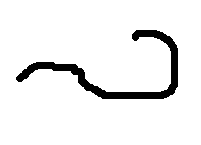 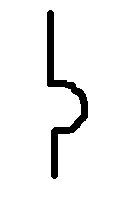 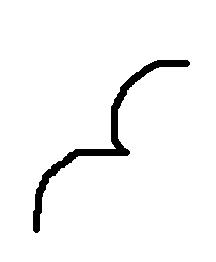 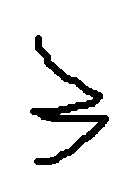 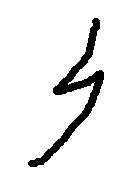 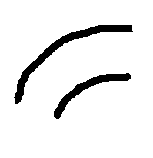 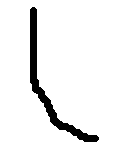 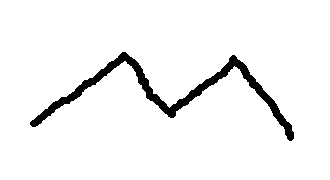 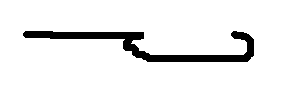 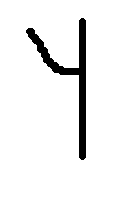 